Задание 1. Даны следующие показатели, ден. ед.: - ВНП – 480; - объем валовых инвестиций – 80; - объем чистых инвестиций – 30; - объем потребления домашних хозяйств – 300; - государственные расходы – 96; - избыток государственного бюджета – 3. Определить: ЧНП и располагаемый доход домашних хозяйств, их объем сбережений. Сформулируйте выводы. Ответ:ЧНП=ВНП – АВ= А – Ч из чего следует,что В – Ч= А ---> ЧНП= ВНП – (В-Ч) ---> 480 – 50 = 430ЧНП=430В данных условиях не указаны другие налоги и из этого следует, что ЧНП = НД = 430430 – ( гос. расходы  + избыток гос. бюджета)  ---> 430 – (96+3) = 331Расп. доход = 331Сбережения = расп. доход  - потребление    --->  331 – 300 = 31Сбережения = 31Таким образом, можно сказать, что данное предприятие является рентабельным  и привлекательным для инвестиций.Задание 2. Аргументируйте свое понимание и дайте оценку высказыванию Пола Хейне: Инфляция — рост средней денежной цены благ. Это не рост стоимости жизни, а падение покупательной способности денег. Инфляция наносит реальный ущерб обществу. Она перераспределяет богатство, заставляет людей расходовать ресурсы в попытке предвидеть ее последствия и вызывает недовольство и конфликты между людьми, считающими — справедливо или нет — что они терпят ущерб от инфляции. Насколько справедливо это положение? Ответ:Для начала стоит разобраться, что же такое «инфляция»?«Инфляция — повышение общего уровня цен на товары и услуги на длительный срок. При инфляции на одну и ту же сумму денег по прошествии некоторого времени можно будет купить меньше товаров и услуг, чем прежде.»Я считаю данное положение справедливым и соглашаюсь с ним. При инфляции снижается уровень реальных доходов, она стимулирует рост потребительских цен и, как следствие, снижение покупательной способности, а последнее провоцирует спекуляцию на рынке. Люди начинают тратить больше, стараясь посмотреть в будущее и предугадать: вырастут ли цены ещё? Ущерб от инфляции очевиден, ведь товары начинают стоить больше, чем были до этого. Инфляция хоть и повышает спрос на товары и услуги (люди приобретают что-то в надежде на то, что в дальнейшем это будет стоить в разы дороже), но покупатели в любом случае несут убытки, т.к. цена на товар уже выросла. Естественно, денежные средства у потребителей не бесконечные и, когда они уже вот-вот будут исчерпаны, начнутся рассуждения: «кто же больше всего пострадал от инфляции?»Задание 3. Разгадайте кроссворд.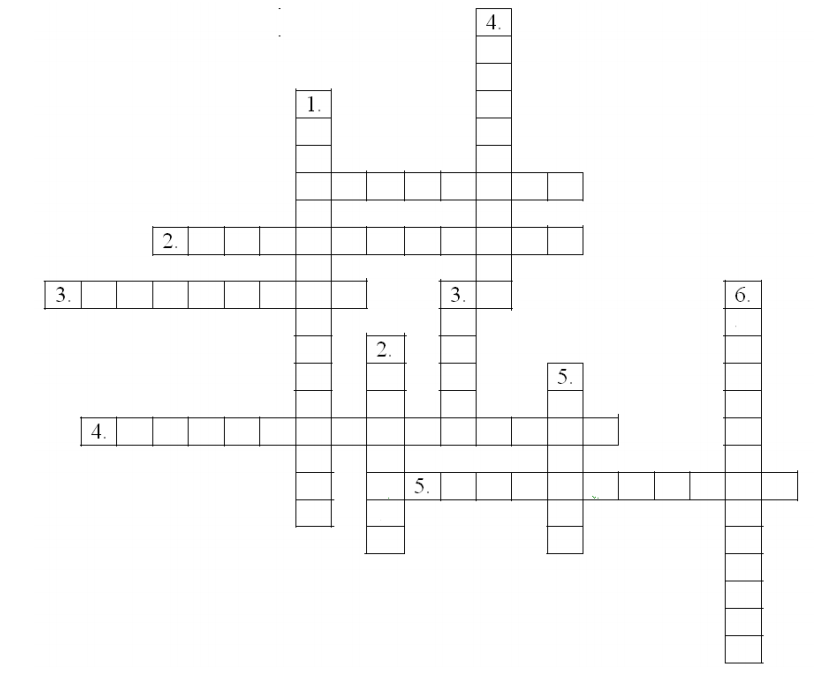 По горизонтали: 1. Изучение явления по частям называется … анализ2. Использование приобретенных товаров или услуг называется …. потребление3. Метод размышления от общего к частному называется …. дедукция4. Мерой или степенью обеспеченности людей называется … благосостояние5. Метод отключения от того что есть в природе называется … По вертикали: 1.Непрерывным возобновлением капитала в полных объемах называется…. воспроизводство 2.Материалы и денежные средства используемые в производстве называются … ресурсы3.Вещь заключающая в себе определенный позитивный смысл или выгоду, называется… благо4.Откладывание денег или благ в капитал называется… накопление5.Изучение явления в целом называется… синтез6.Отношением прибыли к затратам называется… рентабельностьЗадание 4. Подтвердите или опровергните следующее утверждение: «Инфляция невыгодна работникам, поскольку номинальная заработная плата, предусмотренная в индивидуальных контрактах и трудовых договорах, не может меняться так, чтобы реальная заработная плата оставалась неизменной»Ответ:Меры, обеспечивающие повышения уровня реального содержания заработной платы являются «Основными государственными гарантиями по оплате труда работников» и закреплены в ст.130 ТК ТФСогласно ст. 134 ТК РФ, индексация заработных плат предусмотрена в связи с повышением цен на товары и услуги, что является последствием инфляции. Номинальная заработная плата должна меняться с ростом инфляции, но не сразу и не в полном объеме. В первую очередь, причиной этого является то, что инфляция  - это чрезмерный выпуск денег в обращение  относительно предложений в сфере услуг и товаров. Если в момент роста инфляции повышать заработные платы, что потребует выпуск новых денег, то это, на мой взгляд, приведёт только лишь к её росту, но никак не сбалансирует рынок. Именно поэтому будет разумным повышать номинальную заработную плату, но не до такого уровня, чтобы реальная осталась неизменной.